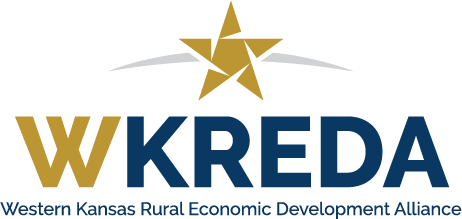 Quarterly Conference & Legislative ForumSeptember 7-8, 2022      Safe Child Center, 212 East Fifth       NORTHWEST ENTRANCEScott City, KansasHotelsEL QUARTELEJO BEST WESTERN INN & SUITES – 1610 S Main Street$106.00  Single King (plus taxes)		$110.00  Double Queen (plus taxes)$96.00 Government rate--must show credentials and/or tax exempt certificate and State-issued CC for payment. Rates include complimentary upgraded internet access & breakfastCall directly to make a reservation:	620-872-7373MENTION WKREDA (THIS HOTEL ISSUES NO BLOCKS OF ROOMS)  Limited rooms – Book ASAP (they have been full nearly every night since May)LAZY R MOTEL – 710 E Fifth (K96 Highway) Somewhat dated rooms, but exceptionally clean stay$58 - $70 Single (plus taxes) This motel is often full with workers.  Recommend booking early.Call directly to make a reservation:	620-872-3043Wednesday, September 7th  Pre-Conference Events (Optional)9:00 am – 2:00 pm	Scott Community Golf Course, 806 N Main – 9-hole golf course.  On your own. 	More info: 620-872-710910:00 am – 2:00 pm	Little Jerusalem Tour - Bus group to view newest State Park.  Katie providing lunch at Lake Scott (campsite)1:00 – 2:30 pm	Committee Meetings – Time and location is up to each committeeCD101 – Safe Child Center, 212 East Fifth, Northwest Entrance2:30 pm	Welcome & Introductions2:40 – 3:25 pm 	Midwest RUC study – Joel Skelley – Director of Policy-Kansas Department of Transportation3:25 – 4:10 pm 	Kansas Infrastructure hub - bipartisan infrastructure (BIL) grant programs – Julie Lorenz, Secretary-Kansas Department of Transportation4:10 – 4:20 pm 	Break4:20 – 5:00 pm 	EV Infrastructure discussion – Midwest Energy – Mike Morley/Wheatland Electric – Alli Conine5:00 – 5:30 pm	RETAINWorks presentation – Deb Scheibler – Kansas WorkforceONE, University of Kansas Health System5:30 pm	---- Check into hotel ----6:00 pm	Social hour – back at Safe Child Center6:30 pm	Dinner featuring Scott County Meats. Delicious meal featuring Scott County-raised beef and pork prepared by John Ross & Co. Signature Catering.  If you have special dietary needs, please tell Katie in advance.8:00 pm	Cornhole Tournament and Colleague Networking – Scott Rec Sports Bar – 318 S MainThursday, September 8th    -   Safe Child Center8:00 am 	Breakfast – Coffee, breakfast burritos and pastries prepared by TruNorth Café & Coffee House8:30 am	Welcome & Introductions8:40 am	WKREDA Business Meeting 	(will break before Legislative Roundtable)10:00 am 	Legislative ForumNoon	Adjourn – Lasagna luncheon meal prepared by Tate’s – Sponsored by Scott City Tourism1:00 pm	WKREDA Board of Directors MeetingBusiness Meeting AgendaSeptember 8, 2022     Safe Child Center, 212 East Fifth       NORTHWEST ENTRANCEScott City, KansasCall to OrderApproval of AgendaApproval of MinutesTreasurer’s ReportBoard UpdateOpen board seatCommittee ReportsAgriculture Community Development Legislative Marketing Professional Development Audit Nominating Workforce Old BusinessNew BusinessResource Partner UpdatesAdjournment